Lección 1: Unidades estándar de medidaMidamos longitud.Calentamiento: ¿Qué sabes sobre la medición?¿Qué sabes sobre la medición?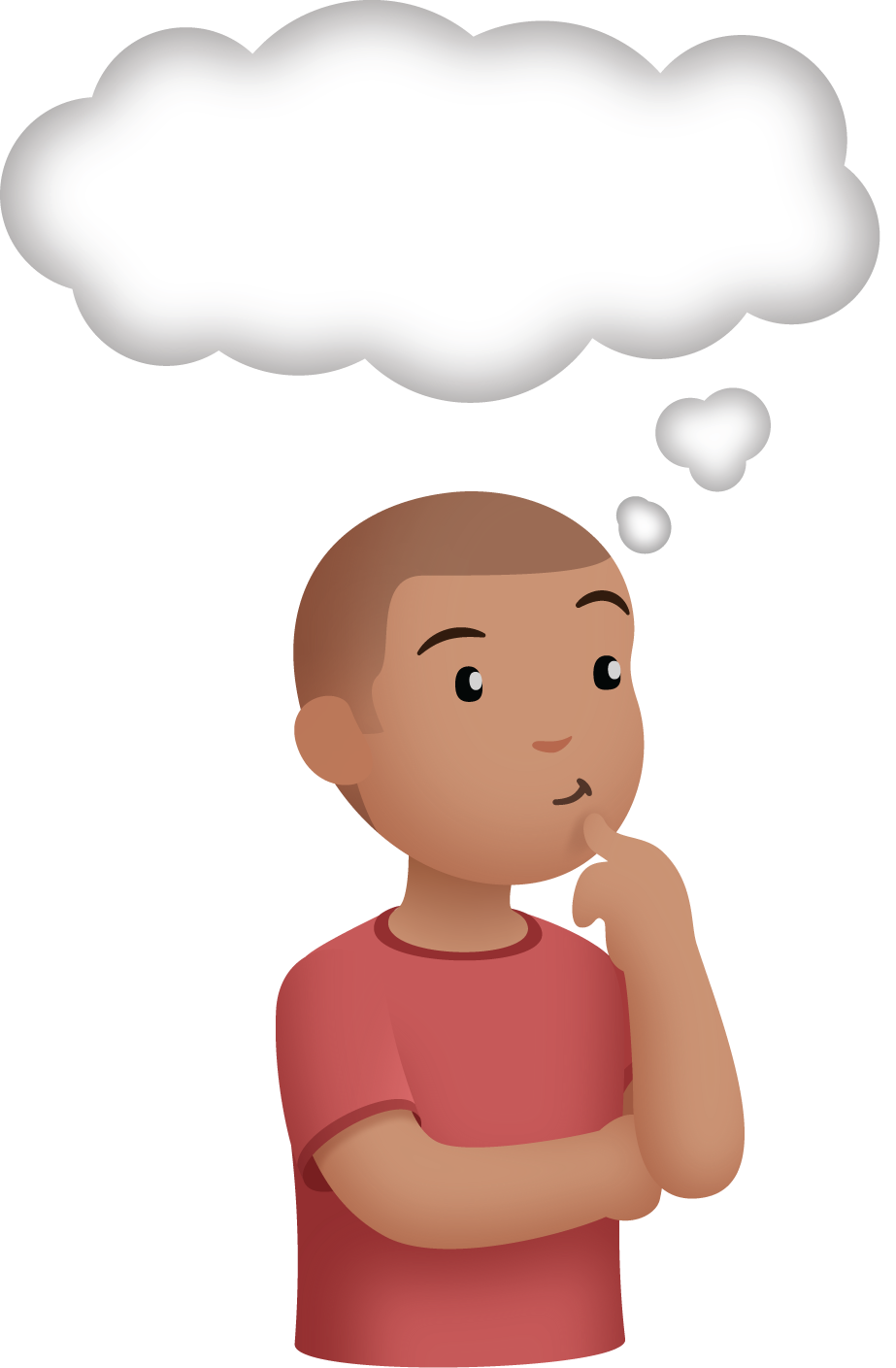 1.1: La mascota de Priya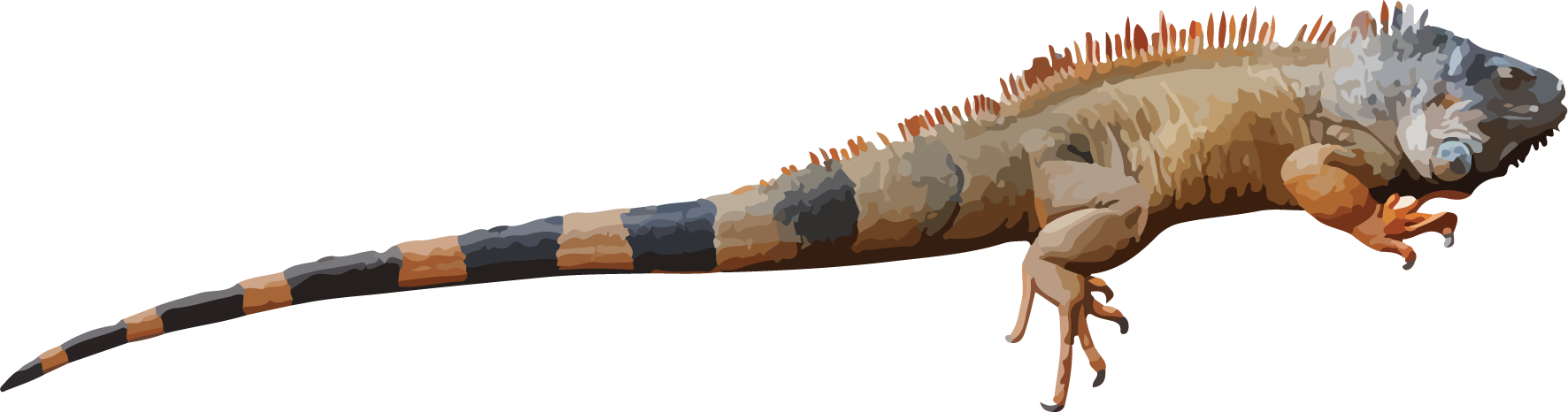 Usa pajillas para medir la cuerda que muestra qué tan larga es la iguana de Priya.La iguana de Priya mide ____________ pajillas de largo.1.2: Usemos una unidad estándarUsa los cubos para medir la cuerda de Priya.La iguana de Priya mide ______ cubos de largo.Compara tu medida con la de otro grupo.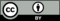 © CC BY 2021 Illustrative Mathematics®